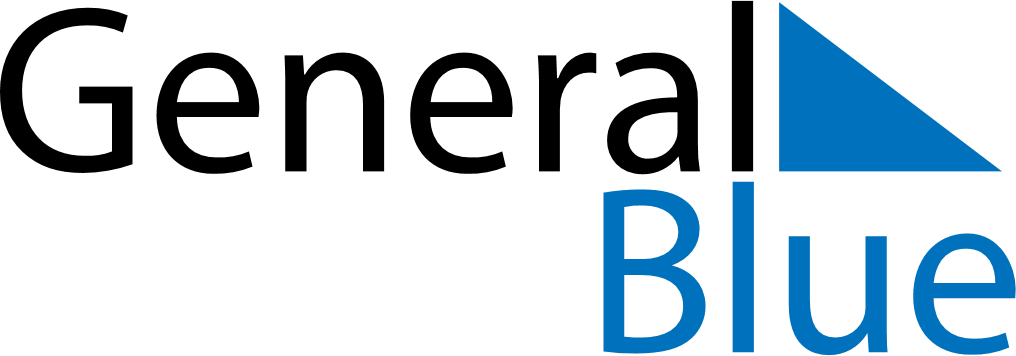 August 2024August 2024August 2024August 2024August 2024August 2024Karelichy, Grodnenskaya, BelarusKarelichy, Grodnenskaya, BelarusKarelichy, Grodnenskaya, BelarusKarelichy, Grodnenskaya, BelarusKarelichy, Grodnenskaya, BelarusKarelichy, Grodnenskaya, BelarusSunday Monday Tuesday Wednesday Thursday Friday Saturday 1 2 3 Sunrise: 5:31 AM Sunset: 9:12 PM Daylight: 15 hours and 41 minutes. Sunrise: 5:32 AM Sunset: 9:10 PM Daylight: 15 hours and 37 minutes. Sunrise: 5:34 AM Sunset: 9:08 PM Daylight: 15 hours and 34 minutes. 4 5 6 7 8 9 10 Sunrise: 5:36 AM Sunset: 9:06 PM Daylight: 15 hours and 30 minutes. Sunrise: 5:37 AM Sunset: 9:05 PM Daylight: 15 hours and 27 minutes. Sunrise: 5:39 AM Sunset: 9:03 PM Daylight: 15 hours and 23 minutes. Sunrise: 5:41 AM Sunset: 9:01 PM Daylight: 15 hours and 19 minutes. Sunrise: 5:42 AM Sunset: 8:59 PM Daylight: 15 hours and 16 minutes. Sunrise: 5:44 AM Sunset: 8:57 PM Daylight: 15 hours and 12 minutes. Sunrise: 5:46 AM Sunset: 8:55 PM Daylight: 15 hours and 8 minutes. 11 12 13 14 15 16 17 Sunrise: 5:48 AM Sunset: 8:53 PM Daylight: 15 hours and 5 minutes. Sunrise: 5:49 AM Sunset: 8:51 PM Daylight: 15 hours and 1 minute. Sunrise: 5:51 AM Sunset: 8:49 PM Daylight: 14 hours and 57 minutes. Sunrise: 5:53 AM Sunset: 8:46 PM Daylight: 14 hours and 53 minutes. Sunrise: 5:55 AM Sunset: 8:44 PM Daylight: 14 hours and 49 minutes. Sunrise: 5:56 AM Sunset: 8:42 PM Daylight: 14 hours and 45 minutes. Sunrise: 5:58 AM Sunset: 8:40 PM Daylight: 14 hours and 41 minutes. 18 19 20 21 22 23 24 Sunrise: 6:00 AM Sunset: 8:38 PM Daylight: 14 hours and 38 minutes. Sunrise: 6:02 AM Sunset: 8:36 PM Daylight: 14 hours and 34 minutes. Sunrise: 6:03 AM Sunset: 8:33 PM Daylight: 14 hours and 30 minutes. Sunrise: 6:05 AM Sunset: 8:31 PM Daylight: 14 hours and 26 minutes. Sunrise: 6:07 AM Sunset: 8:29 PM Daylight: 14 hours and 22 minutes. Sunrise: 6:09 AM Sunset: 8:27 PM Daylight: 14 hours and 18 minutes. Sunrise: 6:10 AM Sunset: 8:24 PM Daylight: 14 hours and 14 minutes. 25 26 27 28 29 30 31 Sunrise: 6:12 AM Sunset: 8:22 PM Daylight: 14 hours and 9 minutes. Sunrise: 6:14 AM Sunset: 8:20 PM Daylight: 14 hours and 5 minutes. Sunrise: 6:16 AM Sunset: 8:17 PM Daylight: 14 hours and 1 minute. Sunrise: 6:17 AM Sunset: 8:15 PM Daylight: 13 hours and 57 minutes. Sunrise: 6:19 AM Sunset: 8:13 PM Daylight: 13 hours and 53 minutes. Sunrise: 6:21 AM Sunset: 8:10 PM Daylight: 13 hours and 49 minutes. Sunrise: 6:23 AM Sunset: 8:08 PM Daylight: 13 hours and 45 minutes. 